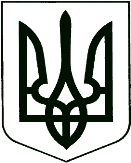 УКРАЇНАДАВИДКОВЕЦЬКА ЗАГАЛЬНООСВІТНЯ ШКОЛА І-ІІІ СТУПЕНІВ ХМЕЛЬНИЦЬКОЇ РАЙОННОЇ РАДИ ХМЕЛЬНИЦЬКОЇ ОБЛАСТІ31341, с. Давидківці, вул.Гавришка, 70,тел.62-16-30Розклад консультацій з підготовки до ЗНО для учнів 11 класу на період з 01.06.2020 по 19.06.2020(в режимі онлайн з використанням технологій дистанційного навчання)*Для учнів 11 класу рекомендовано також щоденно перегляд Всеукраїнської школи онлайн на телеканалах телевізора з 10.00 до 12.30.Директор 			О.Кулик№ з/пПредметДень тижняГодиниВчитель, який консультує1Історія УкраїниПонеділок13.00-14.00Бондар В.М.1Історія УкраїниСереда13.00-14.00Бондар В.М.2Укр.мова та літератураВівторок13.00-14.00Андрущенко Н.М.2Укр.мова та літератураЧетвер13.00-14.00Андрущенко Н.М.3БіологіяСереда14.30-15.30Якушевська О.В.3БіологіяП’ятниця 13.00-14.00Якушевська О.В.4ГеографіяПонеділок14.30-15.30Витошко О.Є.4ГеографіяЧетвер14.30-15.30Витошко О.Є.5МатематикаВівторок 14.30-15.30Кучерук О.П.5МатематикаП’ятниця14.30-15.30Кучерук О.П.